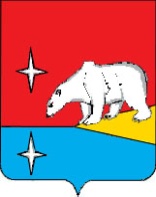 АДМИНИСТРАЦИЯГОРОДСКОГО ОКРУГА ЭГВЕКИНОТП О С Т А Н О В Л Е Н И ЕОб утверждении Порядка возмещения расходов нанимателей жилых помещений муниципального жилищного фонда городского округа Эгвекинот на приобретение приборов, обеспечивающих теплоснабжение и/или горячее водоснабжение в жилищном фонде, не оснащенном централизованными теплоснабжением и/или горячим водоснабжениемВ соответствии с Федеральным законом Российской Федерации № 131-ФЗ от                    6 октября 2003 г. «Об общих принципах организации местного самоуправления в Российской Федерации», Жилищным кодексом Российской Федерации, Подпрограммой «Поддержка жилищно-коммунального хозяйства» Муниципальной программы «Поддержка жилищно-коммунального хозяйства и энергетики городского округа Эгвекинот», утвержденной постановлением Администрации городского округа Эгвекинот от                           29 декабря 2021 г. № 659-па, руководствуясь Уставом городского округа Эгвекинот, Администрация городского округа ЭгвекинотП О С Т А Н О В Л Я Е Т:1. Утвердить прилагаемый Порядок возмещения расходов нанимателей жилых помещений муниципального жилищного фонда городского округа Эгвекинот на приобретение приборов, обеспечивающих теплоснабжение и/или горячее водоснабжение в жилищном фонде, не оснащенном централизованными теплоснабжением и/или горячим водоснабжением.2. Определить Администрацию городского округа Эгвекинот уполномоченным органом по возмещению расходов нанимателей жилых помещений муниципального жилищного фонда городского округа Эгвекинот на приобретение приборов, обеспечивающих теплоснабжение и/или горячее водоснабжение в жилищном фонде, не оснащенном централизованными теплоснабжением и/или горячим водоснабжением.3. Настоящее постановление обнародовать в местах, определенных Уставом городского округа Эгвекинот, и разместить на официальном сайте Администрации городского округа Эгвекинот в информационно-телекоммуникационной сети «Интернет».	4. Настоящее постановление вступает в силу со дня обнародования и распространяет свое действие на правоотношения, возникшие с 1 января 2023 года.5. Контроль за исполнением настоящего постановления возложить на начальника Управления промышленности и жилищно-коммунального хозяйства Администрации городского округа Эгвекинот Горностаева В.В.Глава Администрации                                                                                          Р.В. КоркишкоПорядоквозмещения расходов нанимателей жилых помещениймуниципального жилищного фонда городского округа Эгвекинот на приобретение приборов обеспечивающих теплоснабжение и/или горячее водоснабжение в жилищном фонде, не оснащенном централизованным теплоснабжением и/или горячим водоснабжением1. Общие положения1.1. Настоящий Порядок возмещения расходов нанимателей жилых помещений муниципального жилищного фонда городского округа Эгвекинот на приобретение приборов обеспечивающих теплоснабжение и/или горячее водоснабжение в жилищном фонде, не оснащенном централизованными теплоснабжением и горячим водоснабжением (далее – Порядок) определяет основания, размер и порядок возмещения расходов нанимателей жилых помещений муниципального жилищного фонда городского округа Эгвекинот на приобретение приборов, обеспечивающих теплоснабжение и/или горячее водоснабжение в жилищном фонде, не оснащенном централизованными теплоснабжением и/или горячим водоснабжением (далее – возмещение расходов).1.2. К приборам, обеспечивающим теплоснабжение и/или горячее водоснабжение в жилищном фонде, применительно к настоящему порядку, относятся приборы для нагрева теплоносителя (водонагреватели, бойлеры, котлы), а также фурнитура для монтажа приборов (далее – прибор).1.3. Предоставление возмещения осуществляется в заявительном порядке в виде компенсации фактических расходов, понесенных на приобретение приборов обеспечивающих теплоснабжение и/или горячее водоснабжение гражданам, являющимся нанимателями (в том числе совместно проживающими с ними членами семьи нанимателя) жилых помещений муниципального жилищного фонда городского округа Эгвекинот, не оснащенного централизованными теплоснабжением и/или горячим водоснабжением, установившим указанные приборы в жилых помещениях, нанимателями которых они являются (далее – заявители).Собственником жилых помещений муниципального жилищного фонда является городской округ Эгвекинот. Управление муниципальным жилищным фондом, находящимся в собственности городского округа осуществляет Администрация городского округа Эгвекинот (далее – Администрация, собственник).1.4. Компенсация фактических расходов, понесенных на приобретение приборов обеспечивающих теплоснабжение, осуществляется заявителям, занимающим помещения, не оснащенные централизованным теплоснабжением. Компенсация фактических расходов, на приобретение приборов обеспечивающих горячее водоснабжение, осуществляется заявителям, занимающим помещения, не оснащенные централизованным горячим водоснабжением.1.5. Информация по вопросам реализации настоящего порядка предоставляется по телефону 8 (42734) 2-24-15.2. Порядок обращения и принятия решений о предоставлении возмещения2.1. В случае обнаружения неисправности прибора в жилом помещении, занимаемом заявителем, наниматель обязан немедленно уведомить собственника или соответствующую управляющую организацию и принять возможные меры по устранению неисправности.2.2. Собственник, при получении сведений о неисправности прибора, исполняет свои обязательства по обеспечению теплоснабжения и/или горячего водоснабжения в жилищном фонде в соответствии с требованиями законодательства Российской Федерации.2.3. Для подтверждения факта неисправности ранее установленного прибора, в течение суток с момента уведомления собственника или соответствующей управляющей организации о неисправности проводится его осмотр комиссией, в составе не менее трех членов с участием представителя собственника и представителей управляющей организации.По результатам осмотра составляется акт, с указанием неисправности или указанием на необходимость замены вышедшего из строя прибора.Акт осмотра составляется в 2-х экземплярах, один из которых направляется заявителю, а второй остается у собственника. 2.4. На основании акта комиссии, Администрацией городского округа Эгвекинот в течение трех дней принимается решение о следующей мере по восстановлению работоспособности вышедшего из строя прибора для нагрева теплоносителя:ремонт вышедшего из строя прибора;замена вышедшего из строя прибора.2.5. Замена прибора, обеспечивающего теплоснабжение и/или горячее водоснабжение в муниципальном жилищном фонде проводится собственником. 2.6. Наниматель имеет право обратиться к собственнику с заявлением о самостоятельной замене вышедшего из строя прибора, оформленному согласно приложению 1 к настоящему постановлению.2.7. В случае принятия решения о проведении ремонтных работ или замене вышедшего из строя прибора силами собственника производится закупочная процедура, в соответствии с требованиями законодательства Российской Федерации.2.8. В случае согласия на самостоятельную замену вышедшего из строя прибора заявителем, заявитель приобретает прибор, обеспечивающий теплоснабжение и/или горячее водоснабжение, производит его установку и обращается в Администрацию городского округа Эгвекинот с заявлением о возмещении, оформленному согласно приложению 2 к настоящему постановлению.2.9. Одновременно с заявлением о предоставлении возмещения заявители предъявляют следующие документы:- копию документа, удостоверяющего личность заявителя;- документы, подтверждающие оплату приобретенных приборов, обеспечивающих теплоснабжение и/или горячее водоснабжение в жилищном фонде городского округа Эгвекинот, не оснащенном централизованными теплоснабжением и/или горячим водоснабжением, кассовые чеки, или платежные поручения, или документы, оформленные на бланке строгой отчетности, приравненные к кассовому чеку, предназначенные для осуществления наличных денежных расчетов без применения контрольно-кассовой техники, или чеки, подтверждающие банковскую операцию по оплате услуг нанимателем жилого помещения муниципального жилищного фонда городского округа Эгвекинот исполнителю, отражающие в назначении платежа вид услуг;- технические паспорта приборов, обеспечивающих теплоснабжение и горячее водоснабжение в жилищном фонде городского округа Эгвекинот, не оснащенном централизованными теплоснабжением и/или горячим водоснабжением;- договор найма жилого помещения.Документы представляются в виде копий с предъявлением подлинников и заверяются уполномоченными на то должностными лицами Администрации в порядке, предусмотренном Инструкцией по делопроизводству в органах местного самоуправления городского округа Эгвекинот. 2.10. В случае обращения законного представителя или представителя по доверенности, дополнительно предъявляются документы, удостоверяющие личность и полномочия представителя.2.11. В случае направления копий документов почтой, датой поступления заявления со всеми необходимыми документами в этом случае является дата поступления корреспонденции в Администрацию.2.12. Вышедший из строя прибор, наниматель жилого помещения сдает представителю собственника с составлением акта приема-передачи.2.13. Заявление о возмещении расходов должно быть подано заявителем в течение 12 месяцев, со дня приобретения прибора.2.14. Заявитель несет ответственность за достоверность представленных сведений и документов.2.15. Решение о предоставлении возмещения или мотивированное решение об отказе в предоставлении возмещения Администрация принимает в течение пятнадцати рабочих дней со дня поступления заявления и прилагаемых к нему документов. Решение о предоставлении возмещения принимается в форме распоряжения Администрации городского округа Эгвекинот.В случае принятия решения об отказе в предоставлении возмещения, заявителю направляется письменное уведомление с мотивированным обоснованием причин отказа.Возмещению подлежит сумма, подтвержденная чеками, в соответствии с абзацем 2 пункта 2.9.2.16. Основаниями для отказа в предоставлении возмещения являются следующие факты:-заявитель не соответствует условиям, предусмотренными пунктом 1.3 Порядка;- к заявлению не приложены документы, предусмотренные пунктом 2.9 Порядка;- заявитель не сдал вышедший из строя прибор представителю собственника, в соответствии с пунктом 2.12 Порядка;- заявление подано по истечении срока, предусмотренного пунктом 2.13 Порядка;- отсутствует акт подтверждающий факт установки и нормальной эксплуатации нового прибора, в соответствии с пунктом 4.1 Порядка.2.17. Устранение причин, на основании которых было принято решение об отказе в предоставлении возмещения в соответствии с пунктом 2.16 Положения, не препятствует повторному обращению с заявлением о предоставлении возмещения.2.18. Сформированный пакет документов передается в Отдел бухгалтерского учета и отчетности Администрации для произведения оплаты и дальнейшего хранения.3. Порядок расчетовПеречисление денежных средств заявителю производится Администрацией на указанный в заявлении банковский счет в течение пяти рабочих дней с даты поступления средств на лицевой счет Администрации.4. Порядок осуществления контроля4.1. При самостоятельной замене прибора заявителем, представитель собственника подтверждает факт установки и нормальной эксплуатации нового прибора, с составлением акта, а заявитель обязан предоставить доступ в жилое помещение.4.2. Администрация городского округа Эгвекинот и орган муниципального финансового контроля проводят проверки по соблюдению условий и порядка предоставления возмещения.В Администрацию городского округа Эгвекинотгражданина(-ки) ______________________________________________________,зарегистрированного(-ой) по местужительства (по месту пребывания): ___________________________________Паспорт:___________________________Серия ____________ № ______________Кем выдан ____________________________________________________________Дата выдачи ________________________Телефон ___________________________ЗАЯВЛЕНИЕПрошу согласовать замену вышедшего из строя прибора, обеспечивающего теплоснабжение и/или горячее водоснабжение на новый, в жилищном фонде, не оснащенном централизованными теплоснабжением и/или горячим водоснабжением в жилом помещении муниципального жилищного фонда по адресу:________________________________________________________________________Обязуюсь осуществить замену в срок до __________________Дата ___________________                  Подпись заявителя ____________________________Заявление зарегистрировано:№______________ Дата_________  _______________________________________________                                                      (Ф.И.О., подпись специалиста)Сообщенные мною сведения подтверждаю представленными документами.Обязуюсь предоставить доступ в муниципальное жилое помещение для проверки наличия установленных приборов.Поставлен(-а) в известность о том, что представленная информация может быть проверена. Предупрежден(-а) об отказе в предоставлении возмещения при представлении недостоверных сведений, необходимых для предоставления возмещения.Согласен(-на) на обработку моих персональных данных в соответствии с Федеральным законом от 27 июля 2006 г. № 152-ФЗ «О персональных данных».Ознакомлен(-а) с тем, что:- целью обработки моих персональных данных является предоставление поддержки на установку приборов, обеспечивающих теплоснабжение, горячее водоснабжение;- персональные данные передаются мною лично или организациями (операторами), участвующими в информационном обмене на основании договоров (соглашений);- с персональными данными осуществляются следующие действия: сбор, систематизация, накопление, хранение, уточнение (обновление, изменение), использование, распространение (в том числе передача) и др.;- персональные данные обрабатываются автоматизировано, при помощи специальных программ, а также без использования средств автоматизации;- обработка моих персональных данных будет осуществляться с даты подписания настоящего согласия в течение срока, необходимого для предоставления мне или моей семье возмещения расходов.Мне разъяснено право отзыва настоящего согласия.В случае недееспособности субъекта персональных данных, согласие на обработку   его персональных данных дает в письменной форме законный представитель субъекта персональных данных.Дата _________________                        Подпись _____________________В Администрацию городского округа Эгвекинотгражданина(-ки) ______________________________________________________,зарегистрированного(-ой) по местужительства (по месту пребывания): ___________________________________Паспорт:___________________________Серия ____________ № ______________Кем выдан ____________________________________________________________Дата выдачи ________________________Телефон ___________________________ЗАЯВЛЕНИЕПрошу возместить расходы на приобретение приборов обеспечивающих теплоснабжение и/или горячее водоснабжение в жилищном фонде, не оснащенном централизованными теплоснабжением и/или горячим водоснабжением:_______________________________________________________________________________________________________________________________________________ (вид прибора, марка)в жилом помещении муниципального жилищного фонда по адресу:________________________________________________________________________Денежные средства перечислить на счет:№ _____________________________________________________________________,открытый в ____________________________________________________________.              (указываются № л/счета и реквизиты учреждения) К заявлению прилагаю документы:1. ___________________________________________________________________.2. ___________________________________________________________________.3. ___________________________________________________________________.4. ___________________________________________________________________.5. ___________________________________________________________________.6. ___________________________________________________________________.7. ___________________________________________________________________.Дата ___________________     Подпись заявителя ____________________________Заявление зарегистрировано:№______________ Дата_________  _______________________________________________                                                      (Ф.И.О., подпись специалиста)Сообщенные мною сведения подтверждаю представленными документами.Обязуюсь предоставить доступ в муниципальное жилое помещение для проверки наличия установленных приборов.Поставлен(-а) в известность о том, что представленная информация может быть проверена. Предупрежден(-а) об отказе в предоставлении возмещения при представлении недостоверных сведений, необходимых для предоставления возмещения.Согласен(-на) на обработку моих персональных данных в соответствии с Федеральным законом от 27 июля 2006 г. № 152-ФЗ «О персональных данных».Ознакомлен(-а) с тем, что:- целью обработки моих персональных данных является предоставление поддержки на установку приборов, обеспечивающих теплоснабжение, горячее водоснабжение;- персональные данные передаются мною лично или организациями (операторами), участвующими в информационном обмене на основании договоров (соглашений);- с персональными данными осуществляются следующие действия: сбор, систематизация, накопление, хранение, уточнение (обновление, изменение), использование, распространение (в том числе передача) и др.;- персональные данные обрабатываются автоматизировано, при помощи специальных программ, а также без использования средств автоматизации;- обработка моих персональных данных будет осуществляться с даты подписания настоящего согласия в течение срока, необходимого для предоставления мне или моей семье возмещения расходов.Мне разъяснено право отзыва настоящего согласия.В случае недееспособности субъекта персональных данных, согласие на обработку   его персональных данных дает в письменной форме законный представитель субъекта персональных данных.Дата _________________                        Подпись ____________________от 17 января 2023 г.№ 9 - пап. ЭгвекинотУТВЕРЖДЕНпостановлением Администрациигородского округа Эгвекинотот 17 января 2023 г. № 9-па                     Приложение 1к Порядку возмещения расходов нанимателей жилых помещений муниципального жилищного фондагородского округа Эгвекинот на ремонт и приобретение приборов обеспечивающих теплоснабжение и/или горячее водоснабжение в жилищном фонде, не оснащенном централизованными теплоснабжением и/или горячим водоснабжением                     Приложение 2к Порядку возмещения расходов нанимателей жилых помещений муниципального жилищного фондагородского округа Эгвекинот на ремонт и приобретение приборов обеспечивающих теплоснабжение и/или горячее водоснабжение в жилищном фонде, не оснащенном централизованными теплоснабжением и/или горячим водоснабжением